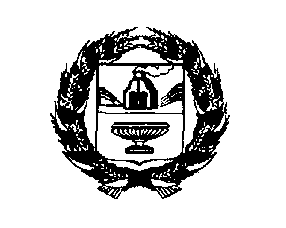 АДМИНИСТРАЦИЯ ЗИМИНСКОГО СЕЛЬСОВЕТАРЕБРИХИНСКОГО РАЙОНА АЛТАЙСКОГО КРАЯПОСТАНОВЛЕНИЕ 14.03.2022	                                                                                                              № 15с. ЗиминоОб утверждении Административного регламента предоставления муниципальной услуги «Выдача сведений из реестра муниципального имущества» В соответствии Федеральным законом от 30.12.2020 № 509-ФЗ «О внесении изменений в отдельные законодательные акты Российской Федерации»ПОСТАНОВЛЯЮ:        1.Утвердить прилагаемый административный регламент предоставления муниципальной услуги «Выдача сведений из реестра муниципального имущества»        2.Признать утратившим силу:-Постановление Администрации Зиминского сельсовета Ребрихинского района Алтайского края от18.04.2018 №23 «Об утверждении Административного регламента предоставления муниципальной услуги «Выдача сведений из реестра муниципального имущества» - Постановление Администрации Зиминского сельсовета Ребрихинского района Алтайского края от 14.12.2018 №34 « О внесении изменений в постановление Администрации Зиминского сельсовета Ребрихинского района Алтайского края 18.04.2018№23«Об утверждении Административного регламента предоставления муниципальной услуги «Выдача сведений из реестра муниципального имущества»-Постановление Администрации Зиминского сельсовета Ребрихинского района Алтайского края от 25.07.2019 №17 « О внесении изменений в постановление Администрации Зиминского сельсовета Ребрихинского района Алтайского края 18.04.2018№23«Об утверждении Административного регламента предоставления муниципальной услуги «Выдача сведений из реестра муниципального имущества»   3.Обнародовать настоящее постановление на информационном стендеАдминистрации Зиминского сельсовета, а также информационном  стенде      в   пос.Майский и на официальном сайте Администрации Ребрихинского района в разделе «Зиминский сельсовет».  4. Контроль за исполнением настоящего постановления оставляю за собой.           Глава сельсовета                                                              Е.А.Штейнбрехер Антикоррупционная экспертиза проекта муниципального правового акта проведена. Коррупциогенных  факторов  не  выявлено.Глава сельсовета                                                                            Е.А.ШтейнбрехерУтвержден постановлением Администрации Зиминского сельсовета Ребрихинского района Алтайского краяот  14.03.2022№ 15Административный регламент предоставления муниципальной услуги «Выдача сведений из реестра муниципального имущества»I. Общие положения1.1. Предмет административного регламента.Административный регламент по предоставлению муниципальной услуги "Выдача сведений из реестра муниципального имущества" (далее - Административный регламент) разработан в целях повышения качества предоставления и доступности муниципальной услуги, создания комфортных условий для получения муниципальной услуги, в том числе через краевое автономное учреждение «Многофункциональный центр предоставления государственных и муниципальных услуг Алтайского края» (далее – «МФЦ») в электронной форме с использованием федеральной государственной информационной системы "Единый портал государственных и муниципальных услуг (функций)" (далее - Единый портал государственных и муниципальных услуг (функций)), с соблюдением норм законодательства Российской Федерации о защите персональных данных.Административный регламент определяет сроки, требования, условия предоставления и последовательность действий (административных процедур) при осуществлении полномочий по оказанию данной муниципальной услуги.1.2. Муниципальная услуга предоставляется физическим, юридическим лицам (далее - заявители) либо их уполномоченным представителям, обратившимся с запросом о выдаче сведений из реестра муниципального имущества.1.3. Информация по вопросам предоставления муниципальной услуги является открытой и общедоступной, может быть получена заявителем лично посредством письменного и (или) устного обращения, через электронную почту, на официальном интернет сайте Администрации Ребрихинского района Алтайского края, по телефону, в Многофункциональном центре при личном обращении заявителя и в центре телефонного обслуживания, на интернет-сайте Многофункционального центра, при использовании Единого портала государственных и муниципальных услуг (функций) и региональной информационной системы "Портал государственных и муниципальных услуг (функций) Алтайского края" (далее - Региональный портал государственных и муниципальных услуг (функций)) в информационно - телекоммуникационной сети "Интернет".1.4. Муниципальная услуга предоставляется Администрацией Зиминского сельсовета Ребрихинского района Алтайского края. Сведения о месте нахождения Администрации, графике работы, почтовом адресе и адресах электронной почты для направления обращений, о телефонных номерах размещены на официальном интернет-сайте Администрации Ребрихинского района в разделе «Зиминский сельсовет», на Региональном портале государственных и муниципальных услуг (функций), на Едином портале государственных и муниципальных услуг (функций), а также в приложении 1 к Административному регламенту.1.5. Сведения о месте нахождения Многофункционального центра, графике работы, адресе официального интернет-сайта, адрес электронной почты, контактный телефон центра телефонного обслуживания указаны в приложении 4 к Административному регламенту.1.6. При обращении заявителя в Администрацию сельсовета письменно или через электронную почту за получением информации (получения консультации) по вопросам предоставления муниципальной услуги ответ направляется в срок не позднее 30 дней со дня регистрации обращения.По телефону специалисты Администрации сельсовета дают исчерпывающую информацию по предоставлению муниципальной услуги. Консультации по предоставлению муниципальной услуги осуществляются специалистами Администрации сельсовета при личном обращении в рабочее время.Консультации по предоставлению муниципальной услуги осуществляются по следующим вопросам:1) перечня документов, необходимых для предоставления муниципальной услуги, комплектности (достаточности) представленных документов;2) источника получения документов, необходимых для представления муниципальной услуги;3) времени приема и выдачи документов;4) сроков предоставления муниципальной услуги;5) порядка обжалования действий (бездействия) и решений, осуществляемых и принимаемых в ходе предоставления муниципальной услуги.При осуществлении консультирования специалисты Администрации сельсовета в вежливой и корректной форме, по существу вопроса обязаны представиться (указать фамилию, имя, отчество, должность), дать ответы на заданные гражданином вопросы.Если поставленные гражданином вопросы не входят в компетенцию Администрации сельсовета, специалист информирует посетителя о невозможности предоставления сведений и разъясняет ему право обратиться в орган, в компетенцию которого входят ответы на поставленные вопросы.Время консультации при личном приеме не должно превышать 15 минут с момента начала консультирования.1.7. При предоставлении муниципальной услуги запрещается требовать от заявителя осуществления действий, в том числе согласований, необходимых для получения муниципальной услуги и связанных с обращением в государственные органы, органы местного самоуправления и организации, подведомственные государственным органам и органам местного самоуправления, за исключением получения услуг, включенных в Перечень услуг, которые являются необходимыми и обязательными для предоставления муниципальных услуг на территории муниципального образования Зиминский сельсовет Ребрихинского района Алтайского края.II. Стандарт предоставления муниципальной услуги2.1. Наименование муниципальной услуги: «Выдача сведений из реестра муниципального имущества».2.2. Наименование органа местного самоуправления, предоставляющего муниципальную услугу: муниципальная услуга предоставляется Администрацией Зиминского сельсовета Ребрихинского района Алтайского края. Административные действия выполняются муниципальными служащими (далее - специалисты) Администрации в соответствии с установленным распределением должностных обязанностей.   2.3. Результатом предоставления муниципальной услуги является:1) выдача сведений из реестра муниципального имущества;2) выдача уведомления об отказе в предоставлении муниципальной услуги.2.4. Срок предоставления муниципальной услуги составляет 10 дней с момента регистрации в установленном порядке заявления о предоставлении муниципальной услуги.2.5. Предоставление муниципальной услуги осуществляется в соответствии со следующими нормативными правовыми актами:1) Конституцией Российской Федерации;2) Федеральным законом от 06.10.2003 N 131-ФЗ "Об общих принципах организации местного самоуправления в Российской Федерации";3) Федеральным законом от 27.07.2010 N 210-ФЗ "Об организации предоставления государственных и муниципальных услуг";4) Федеральным законом от 02.05.2006 N 59-ФЗ "О порядке рассмотрения обращений граждан Российской Федерации";5) Федеральным законом от 27.07.2006 № 152-ФЗ «О персональных данных»;6) приказом Минэкономразвития Российской Федерации от 30.08.2011 № 424 «Об утверждении Порядка ведения органами местного самоуправления реестров муниципального имущества»;7) Устав муниципального образования Зиминский сельсовет Ребрихинского района Алтайского края.2.6. Основанием для предоставления муниципальной услуги является направленное в Администрацию заявление в письменной форме, представленное на личном приеме, направленное почтой или в форме электронного документа через Единый портал государственных и муниципальных услуг (функций) либо поданное через Многофункциональный центр по форме согласно приложению 3 к Административному регламенту.2.6.1. К указанному заявлению прилагаются следующие документы:1) копия документа, удостоверяющего личность заявителя;2) копия документа, подтверждающего полномочия представителя заявителя;3) выписка из Единого государственного реестра юридических лиц (для юридических лиц).При заполнении заявления заявители дают согласие на обработку персональных данных.2.6.2. Заявитель вправе не представлять документы, предусмотренные подпунктом 3 пункта 2.6.1 Административного регламента. Для рассмотрения заявления Администрация запрашивает указанные документы (их копии или содержащиеся в них сведения) в порядке межведомственного информационного взаимодействия, если они не были представлены заявителем по собственной инициативе.2.6.3. Администрация не вправе требовать от заявителя представление других документов, кроме документов, истребование которых у заявителя допускается в соответствии с пунктами 2.6.1 Административного регламента (с учетом положений, предусмотренных пунктом 2.6.2).2.6.4. Иные особенности предоставления муниципальной услуги.1) в случае выявления в выданных в результате предоставления муниципальной услуги документах опечаток и ошибок специалист Администрации в  течение 5 дней с момента обращения заявителя устраняет допущенные опечатки и ошибки, в течение 1 дня с момента внесения исправлений направляет либо вручает заявителю исправленные документы.2.7. Гражданин при подаче заявления лично, через Многофункциональный центр должен предъявить паспорт гражданина Российской Федерации, а в случаях, предусмотренных законодательством Российской Федерации, иной документ, удостоверяющий его личность.Уполномоченный представитель заявителя должен предъявить документ, удостоверяющий полномочия представителя.2.8. При подаче заявления через Единый портал государственных и муниципальных услуг (функций) электронные копии документов размещаются в предназначенных для этих целей полях электронной формы заявления. Электронная копия документа должна иметь разрешение, обеспечивающее корректное прочтение всех элементов подлинного документа, в том числе буквы, цифры, знаки, изображения, элементы печати, подписи и т.д.2.8.1. Запрет требовать от заявителя представления иных документов и информации или осуществления действий для получения муниципальной услуги.Органу местного самоуправления запрещается:Запрет требовать от заявителя представление иных документов и информации или осуществления действий для получения муниципальной услуги.Запрещается требовать от заявителя:1) предоставления документов и информации или осуществления действий, представление или осуществление которых не предусмотрено Административным регламентом, нормативными правовыми актами, регулирующими отношения, возникшие в связи с предоставлением муниципальной услуги;2) представления документов и информации, в том числе подтверждающих внесение заявителем платы за предоставление государственных и муниципальных услуг, которые находятся в распоряжении органов, предоставляющих государственные услуги, органов, предоставляющих муниципальные услуги, иных государственных органов, органов местного самоуправления либо подведомственных государственным органам или органам местного самоуправления организаций, участвующих в предоставлении предусмотренных частью 1 статьи 1 Федерального закона от 27.07.2010 N 210-ФЗ "Об организации предоставления государственных и муниципальных услуг", в соответствии с нормативными правовыми актами Российской Федерации, нормативными правовыми актами субъектов Российской Федерации муниципальными правовыми актами, за исключением документов, включенных в определенный частью 6 статьи 7 указанного закона перечень документов. Заявитель вправе представить указанные документы и информацию в органы, предоставляющие государственные услуги, и органы, предоставляющие муниципальные услуги, по собственной инициативе;3) осуществления действий, в том числе согласований, необходимых для получения государственных и муниципальных услуг и связанных с обращением в иные государственные органы, органы местного самоуправления, организации, за исключением получения услуг и получения документов и информации, предоставляемых в результате предоставления таких услуг;4) предоставления документов и информации, отсутствия и (или) недостоверность которых не указывались при первоначальном отказе в приеме документов, необходимых для предоставления муниципальной услуги, либо в предоставлении муниципальной услуги, за исключением следующих случаев:а) изменение требований нормативных правовых актов, касающихся предоставления муниципальной услуги, после первоначальной подачи заявления о предоставлении муниципальной услуги;б) наличие ошибок в заявлении о предоставлении муниципальной услуги и документах, поданных заявителем после первоначального отказа в приеме документов, необходимых для предоставления муниципальной услуги, либо в предоставлении муниципальной услуги и не включенных в предоставленные ранее комплект документов;в) истечение срока действия документов или изменение информации после первоначального отказа в приеме документов, необходимых для предоставления муниципальной услуги, либо в предоставлении муниципальной услуги;г) выявление документально подтверждающего факта (признаков) ошибочного или противоправного действия (бездействия) должностного лица Администрации сельсовета при первоначальном отказе в приеме документов, необходимых для предоставления муниципальной услуги, либо в предоставлении муниципальной услуги, о чем в письменном виде за подписью специалиста Администрации уведомляется заявитель, а также приносятся извинения за доставленные неудобства.5) предоставления на бумажном носителе документов и информации, электронные образы которых ранее были заверены в соответствии с пунктом 7.2 части 1 статьи 16 указанного Федерального закона, за исключением случаев, если нанесение отметок на такие документы либо их изъятие является необходимым условием предоставления государственной или муниципальной услуги, и иных случаев, установленных федеральными законами.».2.9. Основания для отказа в приеме документов отсутствуют. Поступившее заявление подлежит обязательному приему.2.10. Заявителю отказывается в предоставлении муниципальной услуги в случае непредставления документов, указанных в пункте 2.6.1 (с учетом положений пункта 2.6.2 Административного регламента).2.11. Предоставление муниципальной услуги осуществляется бесплатно.2.12. Срок ожидания в очереди при подаче заявления о предоставлении муниципальной услуги и при получении результата предоставления муниципальной услуги не должен превышать 15 минут.2.13. Регистрация заявления, поданного заявителем, в том числе в электронном виде, осуществляется в день приема.2.14. Требования к помещениям, в которых предоставляются муниципальные услуги, к залу ожидания, местам для заполнения запросов о предоставлении муниципальной услуги, информационным стендам с образцами их заполнения и перечнем документов, необходимых для предоставления каждой муниципальной услуги, в том числе к обеспечению доступности для инвалидов указанных объектов в соответствии с законодательством Российской Федерации о социальной защите инвалидов.На территории, прилегающей к зданию, в котором предоставляется муниципальная услуга, должны быть оборудованы парковочные места, в том числе не менее 10 процентов мест (но не менее одного места) для бесплатной парковки транспортных средств, управляемых инвалидами I, II групп и транспортных средств, перевозящих таких инвалидов и (или) детей-инвалидов. На граждан из числа инвалидов III группы распространяются нормы настоящего пункта регламента в порядке, установленном Правительством Российской Федерации. Указанные места для парковки не должны занимать иные транспортные средства, за исключением случаев, предусмотренных правилами дорожного движенияПомещения для приема заявителей обеспечиваются комфортными для граждан условиями и оптимальными условиями работы специалистов, предоставляющих муниципальную услугу:1) комфортное расположение заявителя и должностного лица Администрации;2) возможность и удобство оформления заявителем письменного заявления;3) доступ к нормативным правовым актам, регулирующим предоставление муниципальной услуги;4) наличие информационных стендов с образцами заполнения заявлений и перечнем документов, необходимых для предоставления муниципальной услуги.Администрацией Зиминского сельсовета Ребрихинского района Алтайского края обеспечивается создание инвалидам следующих условий доступности муниципальной услуги и объекта, в котором она предоставляется:возможность  беспрепятственного входа в объект и выходе из него, информирование инвалида о доступных маршрутах общественного транспорта;возможность посадки в транспортное средство и высадки из него перед входом в объект, в том числе с использованием кресла-коляски, при необходимости – с помощью работников объекта;возможность самостоятельного передвижения по территории объекта в целях доступа к месту  предоставления муниципальной услуги, в том числе с помощью работников объекта;сопровождение инвалидов, имеющих стойкие нарушения функций зрения и самостоятельного передвижения, по территории объекта;оказание инвалидам помощи, необходимой для получения в доступной для них форме информации о правилах предоставления муниципальной услуги, в том числе об оформлении необходимых для ее получения документов, о совершении других необходимых действий, а также иной помощи в преодолении барьеров, мешающих  получению инвалидами муниципальной услуги наравне с другими лицами;надлежащее размещение носителей информации, необходимой для обеспечения беспрепятственного доступа инвалидов к объектам и услугам с учетом ограничений их жизнедеятельности;обеспечение доступа на объект собаки-проводника при наличии документа, подтверждающего ее специальное обучение, выданного по форме и в порядке, утвержденном приказом Министерства труда и социальной защиты Российской Федерации от 22.06.2015 № 368н «Об  утверждении формы документа, подтверждающего  специальное обучение собаки-проводника, и порядка его выдачи»На информационных стендах Администрации размещается следующая информация:1) извлечения из законодательных и иных нормативных правовых актов, содержащих нормы, регулирующие деятельность по предоставлению муниципальной услуги;2) график (режим) работы Администрации, предоставляющего муниципальную услугу;3) Административный регламент предоставления муниципальной услуги;4) место нахождения Администрации, предоставляющего муниципальную услугу;5) телефон для справок;6) адрес электронной почты Администрации, предоставляющего муниципальную услугу;7) адрес официального интернет-сайта Администрации, предоставляющего муниципальную услугу.Кабинет приема заявителей должен быть оборудован информационной табличкой (вывеской) с указанием номера кабинета, фамилии, имени, отчества и должности специалиста, ведущего прием, а также графика работы.Указанные места предоставления муниципальной услуги оборудуются с учетом их доступности для инвалидов в соответствии с законодательством Российской Федерации о социальной защите инвалидов.2.15. Показателями доступности муниципальной услуги являются:1) обеспечение возможности направления заявления в Администрацию по электронной почте;2) размещение информации о порядке предоставления муниципальной услуги на официальном сайте Администрации;3) размещение информации о порядке предоставления муниципальной услуги на портале государственных и муниципальных услуг.2.16. Показателями качества муниципальной услуги являются:1) соблюдение срока предоставления муниципальной услуги;2) соблюдение сроков ожидания в очереди при предоставлении муниципальной услуги;3) отсутствие поданных в установленном порядке жалоб на решения и действия (бездействие), принятые и осуществленные при предоставлении муниципальной услуги.2.17. Администрация обеспечивает возможность получения заявителем информации о предоставляемой муниципальной услуге на официальном интернет-сайте Администрации Ребрихинского района в разделе «Зиминский сельсовет», интернет-сайте Многофункционального центра, на Региональном портале государственных и муниципальных услуг (функций), а также на Едином портале государственных и муниципальных услуг (функций).2.18. Администрация обеспечивает возможность получения и копирования заявителями информации на официальном интернет-сайте Администрации Зиминского сельсовета Ребрихинского района Алтайского края, интернет-сайте Многофункционального центра, на Региональном портале государственных и муниципальных услуг (функций), а также на Едином портале государственных и муниципальных услуг (функций) форм заявлений и иных документов, необходимых для получения муниципальной услуги в электронном виде.III. Состав, последовательность и сроки выполненияадминистративных процедур, требования к порядку ихвыполнения, в том числе особенности выполнения административных процедур в электронной форме а также особенности выполнения административных процедур в многофункциональных центрахБлок-схема предоставления муниципальной услуги приведена в Приложении 2 к настоящему Административному регламенту.3.1. Описание последовательности действий при предоставлении муниципальной услуги.Предоставление муниципальной услуги включает в себя следующие административные процедуры:1) прием заявления и документов, их регистрация;2) рассмотрение и проверка заявления и документов;3) принятие решения о предоставлении или об отказе в предоставлении муниципальной услуги, подготовка проекта результата предоставления муниципальной услуги, выдача результата предоставления муниципальной услуги.3.2. Прием заявления и документов, их регистрация.3.2.1. Основание для начала административной процедуры.Основанием для начала предоставления муниципальной услуги является личное обращение заявителя в Администрацию с заявлением и документами, необходимыми для получения муниципальной услуги, либо направление заявления и необходимых документов в Администрацию с использованием почтовой связи, через Многофункциональный центр или в электронной форме с использованием Единого портала государственных и муниципальных услуг (функций) в информационно-телекоммуникационной сети "Интернет".3.2.2. Сведения о должностном лице, ответственном за выполнение административного действия, входящего в состав административной процедуры.Выполнение данной административной процедуры осуществляется специалистом Администрации, ответственным за прием и регистрацию заявления (далее - специалист).3.2.3. Содержание административного действия, входящего в состав административной процедуры, продолжительность и (или) максимальный срок его выполнения.3.2.3.1. При личном обращении заявителя либо при направлении заявления почтой специалист, ответственный за прием и регистрацию заявления о предоставлении муниципальной услуги и документов, при приеме заявления:1) устанавливает предмет обращения, личность заявителя (полномочия представителя заявителя);2) проверяет правильность оформления заявления и комплектность представленных документов;3) обеспечивает внесение соответствующей записи в журнал регистрации с указанием даты приема, номера заявления, сведений о заявителе, иных необходимых сведений в соответствии с порядком делопроизводства не позднее дня получения заявления.3.2.3.2. При обращении заявителя через Единый портал государственных и муниципальных услуг (функций) электронное заявление передается в информационную систему "Система исполнения регламентов" (далее - СИР) по системе межведомственного электронного взаимодействия.Специалист, ответственный за работу в СИР, при обработке поступившего в СИР электронного заявления:1) устанавливает предмет обращения, личность заявителя (полномочия представителя заявителя);2) проверяет правильность оформления заявления и комплектность представленных документов.СИР автоматически формирует подтверждение о регистрации заявления и направляет заявление в "Личный кабинет" заявителя на Едином портале государственных и муниципальных услуг (функций).3.2.3.3. При обращении заявителя через Многофункциональный центр, специалист Многофункционального центра принимает документы от заявителя и передает в Администрацию в порядке и сроки, установленные заключенным между ними соглашением о взаимодействии.Документы, прилагаемые к заявлению, представляются в Многофункциональный центр в копиях и в подлинниках (если верность копий не удостоверена нотариально) для сверки. Сверка производится немедленно, после чего подлинники возвращаются заявителю лицом, принимающим документы. Копия документа после проверки ее соответствия оригиналу заверяется лицом, принимающим документы. При этом Многофункциональный центр гарантирует полную идентичность заверенных им копий оригиналам документов3.2.3.4. После регистрации заявления специалист, ответственный за прием и регистрацию заявления, передает заявление с документами главе Администрации сельсовета. В день регистрации заявления направляет его с приложенными к нему документами на рассмотрение специалисту, ответственному за предоставление муниципальной услуги (далее - уполномоченный специалист).3.2.3.5. При обращении заявителя за получением муниципальной услуги в Администрацию на личном приеме или направлении документов почтой заявитель дает согласие на обработку своих персональных данных в соответствии с требованиями Федерального закона от 27.07.2006 N 152-ФЗ "О персональных данных". В случае подачи заявления и документов через Многофункциональный центр заявитель дополнительно дает согласие Многофункциональному центру на обработку его персональных данных.При обращении заявителя через Единый портал государственных и муниципальных услуг (функций) в электронной форме заявления ставится соответствующая отметка о согласии на обработку его персональных данных.3.2.4. Результатом исполнения административной процедуры является:1) При предоставлении заявителем заявления лично (направлении документов почтой) - прием, регистрация заявления и прилагаемых документов. Максимальный срок выполнения действий административной процедуры - 15 минут с момента подачи в Администрацию заявления с комплектом документов.2) При предоставлении заявителем заявления через Единый портал государственных и муниципальных услуг (функций) - прием и регистрация заявления и документов заявителя и уведомление о регистрации через "Личный кабинет" либо, по выбору заявителя, на электронную почту или путем сообщения по телефону.3) При предоставлении заявителем заявления через Многофункциональный центр – прием и регистрация заявления и документов, назначение уполномоченного специалиста. Максимальный срок выполнения действий административной процедуры – в течение дня с момента приема из Многофункционального центра в Администрацию заявления с прилагаемыми документами.Уведомление заявителя о поступлении документов в Администрацию осуществляется автоматически в соответствии со временем регистрации заявления на Едином портале государственных и муниципальных услуг (функций) (с точным указанием часов и минут).Уведомление заявителя о регистрации заявления через "Личный кабинет" на Едином портале государственных и муниципальных услуг (функций) осуществляется автоматически после внесения в СИР сведений о регистрации заявления.3.3. Рассмотрение и проверка заявления и документов.3.3.1. Основанием для начала исполнения процедуры проверки пакета документов на комплектность является его поступление в Администрацию сельсовета.3.3.2. Уполномоченный специалист в течение одного рабочего дня с даты поступления к нему заявления и прилагаемых к нему документов проверяет их комплектность, наличие оснований для предоставления муниципальной услуги или отказа в предоставлении муниципальной услуги.3.3.3. В случае, если заявитель не предоставил документы, которые находятся в распоряжении государственных органов, органов местного самоуправления и подведомственных государственным органам или органам местного самоуправления организациях, уполномоченный специалист, при необходимости направления межведомственных запросов, направляет запросы по каналам межведомственного взаимодействия.3.3.4. Результатом выполнения административной процедуры является рассмотрение заявления и прилагаемых к нему документов и при необходимости получение необходимых документов по межведомственным каналам. Срок выполнения данной административной процедуры не должен превышать пятнадцати рабочих дней.3.4. Принятие решения о предоставлении или об отказе в предоставлении муниципальной услуги, подготовка проекта результата предоставления муниципальной услуги, выдача результата предоставления муниципальной услуги.3.4.1. Основанием для начала административной процедуры по принятию решения о предоставлении (об отказе в предоставлении) муниципальной услуги является установление возможности предоставления муниципальной услуги или отказа в предоставлении муниципальной услуги.3.4.2. Уполномоченный специалист после установления возможности предоставления муниципальной услуги или отказа в предоставлении муниципальной услуги в течение трех рабочих дней подготавливает сведения из реестра муниципального имущества, либо проект уведомления об отказе в предоставлении муниципальной услуги и направляет главе Администрации сельсовета.3.4.3. Глава Администрации сельсовета в течение не более двух рабочих дней рассматривает представленные документы, подписывает сведения из реестра муниципального имущества, либо уведомление об отказе в предоставлении муниципальной услуги и направляет их специалисту для выдачи результата заявителю.3.4.4. Уполномоченный специалист в течение двух дней со дня принятия и подписания одного из указанных в пункте 2.3 Административного регламента решений регистрирует, выдает или направляет по адресу, указанному в заявлении, заявителю документ, подтверждающий принятие одного из указанных решений либо через Многофункциональный центр заявителю документ, подтверждающий принятие одного из указанных решений.3.4.5. При обращении заявителя через Единый портал государственных и муниципальных услуг (функций) уведомление о принятом решении и о необходимости явиться за получением результата (уведомление о статусе заявления) направляется заявителю в "Личный кабинет" заявителя на Едином портале государственных и муниципальных услуг (функций) либо, по выбору заявителя, на электронную почту или путем сообщения по телефону.3.4.6. При предоставлении муниципальной услуги через Многофункциональный центр  Администрация в срок, указанный в пункте 3.4.3. Административного регламента, направляет решение о предоставлении или об отказе в предоставлении муниципальной услуги в Многофункциональный центр, который сообщает о принятом решении заявителю и выдает соответствующий документ заявителю при его обращении в Многофункциональный центр (при отметке в заявлении о получении результата услуги в Многофункциональном центре) либо в срок, указанный в пункте 3.4.3. Административного регламента,  сообщает о принятом решении заявителю и выдает соответствующий документ заявителю при его личном обращении либо направляет по адресу, указанному в заявлении, а также направляет в Многофункциональный центр уведомление, в котором раскрывает суть решения, принятого по обращению, указывает дату принятия решения (при отметке в заявлении о получении услуги в Администрации).3.4.7. Результатом выполнения административной процедуры является:1) выдача сведений из реестра муниципального имущества;2) выдача уведомления об отказе в предоставлении муниципальной услуги.IV. Формы контроля за исполнениемАдминистративного регламента4.1. Контроль за предоставлением муниципальной услуги осуществляется в форме текущего контроля за соблюдением и исполнением ответственными должностными лицами Администрации положений Административного регламента, плановых и внеплановых проверок полноты и качества предоставления муниципальной услуги.Текущий контроль за соблюдением последовательности действий, определенных настоящим Административным регламентом по предоставлению муниципальной услуги, и принятием решений ответственным специалистом осуществляется главой Администрации сельсовета.Специалист несет ответственность за полноту, грамотность и доступность проведенного консультирования, соответствие собранных документов установленным требованиям, правильность их оформления, выполнение всех процедур по приему заявлений, контроль соблюдения требований к составу документов.Ответственность специалиста закрепляется в его должностной инструкцией.Текущий контроль осуществляется в форме проверок соблюдения и исполнения специалистом положений настоящего Административного регламента, иных нормативных правовых актов, определяющих порядок выполнения административных процедур.Для проведения проверки предоставления муниципальной услуги в части выдачи сведений из реестра муниципального имущества создается комиссия. Периодичность проведения проверок носит плановый характер (осуществляется на основании полугодовых или годовых планов работы) и внеплановый характер (по конкретному обращению). Результаты проверки оформляются в виде акта проверки, в котором указываются выявленные недостатки и предложения об их устранении. Акт проверки подписывается всеми членами комиссии.4.2. Контроль за полнотой и качеством предоставления муниципальной услуги включает в себя выявление и устранение нарушений прав заявителей, рассмотрение, принятие в пределах компетенции решений и подготовку ответов на обращения заявителей, содержащих жалобы на решения, действия (бездействия) должностных лиц.В случае выявления нарушений прав заявителей осуществляется привлечение виновных лиц к ответственности в соответствии с действующим законодательством РФ.Персональная ответственность должностных лиц администрации  района закрепляется в их должностных инструкциях в соответствии с требованиями законодательства Российской Федерации.V. Досудебный (внесудебный) порядок обжалования решенийи действий (бездействия) органа, предоставляющегомуниципальную услугу, многофункционального центра,организаций, привлекаемых уполномоченным многофункциональнымцентром в установленном законом порядке, а также ихдолжностных лиц, муниципальных служащих, работников5.1. Заявители имеют право на досудебное (внесудебное) обжалование решений и действий (бездействия) Администрации сельсовета, должностных лиц Администрации сельсовета либо муниципальных служащих при предоставлении ими муниципальной услуги, а также право на получение сведений и документов, необходимых для обоснования и рассмотрения жалобы.Заявители имеют право на досудебное (внесудебное) обжалование решений и действий (бездействия) Многофункционального центра, работника Многофункционального центра при предоставлении ими муниципальной услуги в случаях, предусмотренных в пунктах 1, 3, 4, 6, 8 пункта 5.2 Административного регламента.5.2. Заявитель может обратиться с жалобой, в том числе в следующих случаях:1) нарушение срока регистрации запроса заявителя о предоставлении муниципальной услуги;2) нарушение срока предоставления муниципальной услуги;3) требование у заявителя документов, не предусмотренных нормативными правовыми актами Российской Федерации, нормативными правовыми актами Алтайского края и муниципальными правовыми актами для предоставления муниципальной услуги;4) отказ в приеме документов, предоставление которых предусмотрено нормативными правовыми актами Российской Федерации, нормативными правовыми актами Алтайского края, муниципальными правовыми актами для предоставления муниципальной услуги;5) отказ в предоставлении муниципальной услуги, если основания отказа не предусмотрены федеральными законами и принятыми в соответствии с ними иными нормативными правовыми актами Российской Федерации законами, иными нормативными правовыми актами Алтайского края и муниципальными правовыми актами;6) затребование с заявителя при предоставлении муниципальной услуги платы, не предусмотренной нормативными правовыми актами Российской Федерации, нормативными правовыми актами Алтайского края, муниципальными правовыми актами;7) отказ органа, предоставляющего муниципальную услугу, должностного лица органа, предоставляющего муниципальную услугу, в исправлении допущенных опечаток и ошибок в выданных в результате предоставления муниципальной услуги документах либо нарушение установленного срока таких исправлений;8) нарушение срока или порядка выдачи документов по результатам предоставления муниципальной услуги;9) приостановление предоставления муниципальной услуги, если основания приостановления не предусмотрены федеральными законами и принятыми в соответствии с ними иными нормативными правовыми актами Российской Федерации, законами, иными нормативными правовыми актами Алтайского края и муниципальными правовыми актами;10) требование у заявителя при предоставлении муниципальной услуги документов или информации, отсутствие и (или) недостоверность которых не указывались при первоначальном отказе в приеме документов, необходимых для предоставления муниципальной услуги, либо в предоставлении муниципальной услуги, за исключением случаев, предусмотренных пунктом 4 части 1 статьи 7 Федерального закона от 27.07.2010 № 210-ФЗ «Об организации предоставления государственных и муниципальных услуг».5.3. Общие требования к порядку подачи и рассмотрения жалобы.5.3.1. Жалоба подается заявителем в письменной форме на бумажном носителе, в электронной форме в Администрацию сельсовета, Многофункциональный центр, либо в соответствующий орган государственной власти публично-правового образования, являющийся учредителем Многофункционального центра (далее - учредитель Многофункционального центра).Жалоба на действия (бездействие) или решения, принятые должностным лицом Администрации сельсовета направляется главе Администрации сельсовета.Жалобы на решения и действия (бездействие) работника Многофункционального центра подаются руководителю этого Многофункционального центра. Жалобы на решения и действия (бездействие) Многофункционального центра подаются учредителю Многофункционального центра или должностному лицу, уполномоченному нормативным правовым актом Алтайского края.5.3.2. Жалоба может быть направлена по почте, через Многофункциональный центр, официальный сайт муниципального образования, Единый портал государственных и муниципальных услуг (функций) в информационно-телекоммуникационной сети "Интернет", портал федеральной государственной информационной системы, обеспечивающей процесс досудебного (внесудебного) обжалования решений и действий (бездействия), совершенных при предоставлении муниципальных услуг органами, предоставляющими муниципальные услуги, их должностными лицами, муниципальными служащими (далее - "портал досудебного обжалования"), а также может быть принята при личном приеме заявителя.5.3.3. В электронном виде жалоба может быть подана заявителем посредством:а) официального сайта органа местного самоуправления в информационно-телекоммуникационной сети "Интернет";б) Единого портала государственных и муниципальных услуг (функций);в) портала досудебного обжалования (do.gosuslugi.ru).5.4. Прием жалоб в письменной форме осуществляется Администрацией сельсовета, в месте предоставления муниципальной услуги (в месте, где заявитель подавал заявление на получение муниципальной услуги, нарушение порядка которой обжалуется, либо в месте, где заявителем получен результат указанной муниципальной услуги).Время приема жалоб совпадает со временем предоставления муниципальной услуги.5.5. В случае подачи жалобы при личном приеме заявитель представляет документ, удостоверяющий его личность в соответствии с законодательством Российской Федерации.5.6. В случае если жалоба подается через представителя заявителя, также представляется документ, подтверждающий полномочия на осуществление действий от имени заявителя. В качестве документа, подтверждающего полномочия на осуществление действий от имени заявителя, может быть представлена:доверенность, оформленная в соответствии с действующим законодательством Российской Федерации;копия решения о назначении или об избрании либо приказа о назначении физического лица на должность, в соответствии с которым такое физическое лицо обладает правом действовать от имени заявителя без доверенности.5.7. При подаче жалобы в электронном виде документ, указанный в пункте 5.6 Административного регламента, может быть представлен в форме электронного документа, подписанного электронной подписью, вид которой предусмотрен законодательством Российской Федерации, при этом документ, удостоверяющий личность заявителя, не требуется.5.8. При подаче жалобы через Многофункциональный центр ее передача в Администрацию сельсовета обеспечивается Многофункциональным центром в срок не позднее следующего рабочего дня со дня поступления жалобы.5.9. Срок рассмотрения жалобы исчисляется со дня регистрации жалобы в Администрации сельсовета.5.10. Жалоба должна содержать:1) наименование органа, предоставляющего муниципальную услугу, должностного лица органа, предоставляющего муниципальную услугу, муниципального служащего, Многофункционального центра, его руководителя и (или) работника, решения и действия (бездействие) которых обжалуются;2) фамилию, имя, отчество (при наличии), сведения о месте жительства заявителя - физического лица либо наименование, сведения о месте нахождения заявителя - юридического лица, а также номер (номера) контактного телефона, адрес (адреса) электронной почты (при наличии) и почтовый адрес, по которым должен быть направлен ответ заявителю;3) сведения об обжалуемых решениях и действиях (бездействии) органа, предоставляющего муниципальную услугу, должностного лица органа, предоставляющего муниципальную услугу, либо муниципального служащего, Многофункционального центра, работника Многофункционального центра;4) доводы, на основании которых заявитель не согласен с решением и действием (бездействием) органа, предоставляющего муниципальную услугу, должностного лица органа, предоставляющего муниципальную услугу, либо муниципального служащего, Многофункционального центра, работника Многофункционального центра. Заявителем могут быть представлены документы (при наличии), подтверждающие доводы заявителя, либо их копии.5.11. Администрация сельсовета обеспечивает:оснащение мест приема жалоб;информирование заявителей о порядке обжалования решений и действий (бездействия) Администрации сельсовета, их должностных лиц либо муниципальных служащих посредством размещения информации на стендах органа местного самоуправления, на официальном сайте муниципального образования, на Едином портале государственных и муниципальных услуг (функций);консультирование заявителей о порядке обжалования решений и действий (бездействия) органов, предоставляющих муниципальную услугу, их должностных лиц либо муниципальных служащих, в том числе по телефону, электронной почте, при личном приеме;заключение соглашений о взаимодействии в части осуществления Многофункционального центра приема жалоб и выдачи заявителям результатов рассмотрения жалоб.5.12. Орган местного самоуправления заключает с Многофункциональным центром соглашение о взаимодействии, в том числе в части осуществления Многофункциональным центром приема жалоб и выдачи заявителям результатов рассмотрения жалоб.5.13. Жалоба, поступившая в Администрацию сельсовета, Многофункциональный центр, учредителю Многофункционального центра подлежит рассмотрению в течение пятнадцати рабочих дней со дня ее регистрации, а в случае обжалования отказа Администрации сельсовета, должностного лица Администрации сельсовета  в приеме документов у заявителя либо в исправлении допущенных опечаток и ошибок или в случае обжалования нарушения установленного срока таких исправлений - в течение пяти рабочих дней со дня ее регистрации.5.14. По результатам рассмотрения жалобы глава Администрации сельсовета принимает одно из следующих решений:1) удовлетворяет жалобу, в том числе в форме отмены принятого решения, исправления допущенных Администрацией сельсовета опечаток и ошибок в выданных в результате предоставления муниципальной услуги документах, возврата заявителю денежных средств, взимание которых не предусмотрено нормативными правовыми актами Российской Федерации, нормативными правовыми актами Алтайского края, муниципальными правовыми актами;2) отказывает в удовлетворении жалобы.В случае признания жалобы подлежащей удовлетворению в ответе заявителю, дается информация о действиях, осуществляемых органом, предоставляющим муниципальную услугу, в целях незамедлительного устранения выявленных нарушений при оказании муниципальной услуги, а также приносятся извинения за доставленные неудобства и указывается информация о дальнейших действиях, которые необходимо совершить заявителю в целях получения муниципальной услуги.В случае признания жалобы не подлежащей удовлетворению в ответе заявителю, даются аргументированные разъяснения о причинах принятого решения, а также информация о порядке обжалования принятого решения.5.15. Ответ по результатам рассмотрения жалобы направляется заявителю не позднее дня, следующего за днем принятия решения, в письменной форме. В случае если жалоба была направлена способом, указанным в подпункте "в" пункта 5.3.3 Административного регламента, ответ заявителю направляется посредством системы досудебного обжалования.5.16. По желанию заявителя ответ по результатам рассмотрения жалобы может быть представлен не позднее дня, следующего за днем принятия решения, в форме электронного документа, подписанного электронной подписью уполномоченного на рассмотрение жалобы должностного лица органа местного самоуправления, вид которой установлен законодательством Российской Федерации.5.17. Исчерпывающий перечень оснований не давать ответ заявителю, не направлять ответ по существу:отсутствие фамилии или почтового адреса заявителя (за исключением случая, когда жалоба направляется на адрес электронной почты или посредством портала досудебного обжалования);содержание в жалобе нецензурных либо оскорбительных выражений, угрозы жизни, здоровью и имуществу должностного лица, а также членов его семьи. В указанном случае заявителю, направившему жалобу, сообщается о недопустимости злоупотребления правом;текст письменной жалобы не поддается прочтению. В указанном случае в течение семи дней со дня регистрации жалобы заявителю сообщается о невозможности рассмотреть жалобу по существу, если его фамилия и почтовый адрес поддаются прочтению;в письменной жалобе заявителя содержится вопрос, на который ему неоднократно давались письменные ответы по существу в связи с ранее направляемыми жалобами, и при этом заявителем не приводятся новые доводы или обстоятельства. В указанном случае Администрация сельсовета вправе принять решение о безосновательности очередной жалобы и прекращении переписки с заявителем по данному вопросу при условии, что указанная жалоба и ранее направляемые жалобы направлялись в Администрацию сельсовета или одному и тому же должностному лицу. О данном решении уведомляется заявитель, направивший жалобу;ответ по существу поставленного в жалобе вопроса не может быть дан без разглашения сведений, составляющих государственную или иную охраняемую федеральным законом тайну. В указанном случае заявителю, направившему жалобу, сообщается о невозможности дать ответ по существу поставленного в ней вопроса в связи с недопустимостью разглашения данных сведений;текст письменного обращения не позволяет определить суть предложения, заявления или жалобы. О данном решении заявитель, направивший жалобу, уведомляется в течение семи дней со дня регистрации обращения.5.18. При удовлетворении жалобы Администрация сельсовета принимает исчерпывающие меры по устранению выявленных нарушений, в том числе по выдаче Заявителю результата муниципальной услуги, не позднее 5 рабочих дней со дня принятия решения, если иное не установлено законодательством Российской Федерации.5.19. В случае установления в ходе или по результатам рассмотрения жалобы признаков состава административного правонарушения или преступления должностное лицо, работник, наделенные полномочиями по рассмотрению жалоб, незамедлительно направляют имеющиеся материалы в органы прокуратуры.Приложение 1к Административному регламентуИнформацияоб Администрации Зиминского сельсовета Ребрихинского района Алтайского края, предоствляющая муниципальную услугуРегиональный портал государственных и муниципальных услуг (функций) – www.gosuslugi22.ru; Единый портал государственных и муниципальных услуг (функций) – www.22.gosuslugi.ru/pgu/; Приложение 2к Административному регламентуБЛОК-СХЕМА ПОСЛЕДОВАТЕЛЬНОСТИ АДМИНИСТРАТИВНЫХ ПРОЦЕДУР ПРИ ПРЕДОСТАВЛЕНИИ МУНИЦИПАЛЬНОЙ УСЛУГИ "ВЫДАЧА СВЕДЕНИЙ ИЗ РЕЕСТРА МУНИЦИПАЛЬНОГО ИМУЩЕСТВА"Приложение 3к Административному регламентуОбразец  заявленияо предоставлении сведений из реестра муниципального имущества   Главе Администрации сельсовета ____________________________________________________                                               (Ф.И.О.)от _________________________________________________                                                (Ф.И.О.)________________________________________________________________________________________________________адрес проживания (место нахождения)	                                                               паспорт: серия ______________ N ______________________когда и кем выдан ________________________________________________________________________________________                                       реквизиты юридического лица ____________________________________________________                                                               телефон: ____________________________________________адрес электронной почты:                                      ____________________________________________________Заявлениео предоставлении сведений из реестра муниципального имуществаПрошу  предоставить  сведения  о  наличии  либо  отсутствии  в  реестре муниципального имущества_____________________________________________________________________________                                                  (наименование объекта)_____________________________________________________________________________                                                (место нахождения объекта)_____________________________________________________________________________                              (характеристики, идентифицирующие объект)    Сведения из реестра муниципального имущества прошу выдать  (направить):┌───┐│        │ лично└───┘┌───┐│        │ почтой└───┘┌───┐│        │ на электронный адрес└───┘    Выражаю   согласие   на   обработку   персональных  данных  в  порядке,установленном  Федеральным законом  от  27.07.2006 N 152-ФЗ "О персональных данных".                                                         __________________                                                             (подпись)"___" _________ 20__ г. Подпись лица, подавшего заявление ________________________ _____________________                                                                                                                                                                                ( Ф.и.о.)Приложение 4к Административному регламентуСведения о филиалах МФЦПриложение 5Административному регламентуКонтактные данные для подачи жалоб в связи с предоставлением муниципальной услугиНаименование органа местного самоуправления, предоставляющего муниципальную услугу Администрация  Зиминскогосельсовета Ребрихинского района Алтайского краяРуководитель органа местного самоуправления, предоставляющего муниципальную услугуГлава Зиминского сельсовета Ребрихинского района Алтайского краяШтейнбрехер Елена АлександровнаМесто нахождения и почтовый адресАдрес: 658548, Россия, Алтайский край, Ребрихинский район,с. Зимино, ул. Молодежная, 20,График работы (приема заявителей)Понедельник-пятница с 9-00 до 17-00,обед с 13-00 до 14-00,  выходные дни: суббота, воскресенье, нерабочие и праздничные дниТелефон, адрес электронной почты(8 385 82 )28-3-33E-mail:rebrborovljianka@yandex.ruАдрес официального сайта органа местного самоуправления, предоставляющего муниципальную услугу (в случае отсутствия – адрес официального сайта муниципального образования)www/admrebr.ruОбращение юридических  и физических лиц   Прием заявления и    документов специалистом Администрации, уполномоченнымна прием документов   Регистрация обращений вкниге учета входящей  корреспонденцииРассмотрение и проверка заявления и документов, подготовка результата  представления муниципальной услугиПринятие решения о   предоставлениимуниципальной услуги Принятие решения об   отказе в предоставлении муниципальной услуги  Подготовка сведений из                   реестра муниципальной                  собственностиПодготовка проекта уведомления об отказе в предоставлении муниципальной услуги с указанием причины отказаДокументы направляются на подпись главе сельсовета,регистрация в книге учета исходящей корреспонденции                  Предоставление сведенийиз реестра       муниципальнойсобственностиПредоставлениеуведомления об отказе в предоставлениимуниципальной услуги          Ребрихинский филиал МФЦ        Ребрихинский филиал МФЦМесто нахождения и почтовый адрес658540, пр. Победы, 43, с. Ребриха, Алтайский край, РоссияГрафик работыпн., вт., ср., чт., пт. с 9.00-17.00Сб, Вс: выходные дниЕдиный центр телефонного обслуживания8-800-775-00-25Адрес электронной почты36@mfc22.ruТелефон центра телефонного обслуживания(38582) 22-7-71Администрация Зиминского сельсовета Ребрихинского района Алтайского краяАдрес: 658548, Россия, Алтайский край, Ребрихинский район,с. Зимино, ул. Молодежная, 20, (385 82 )25-7-28.25-7-58Руководитель: Глава сельсовета  Штейнбрехер Елена Александровна